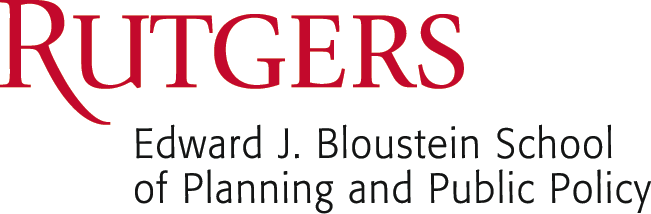 First Name	                      Edward J. Bloustein School of Planning and Public Policy Rutgers, The State University of New Jersey    33 Livingston Avenue, New Brunswick, NJ 08901                                                           Phone number  emailPersonal Profile EducationProfessional ExperienceActivities & OrganizationsSelected Publications